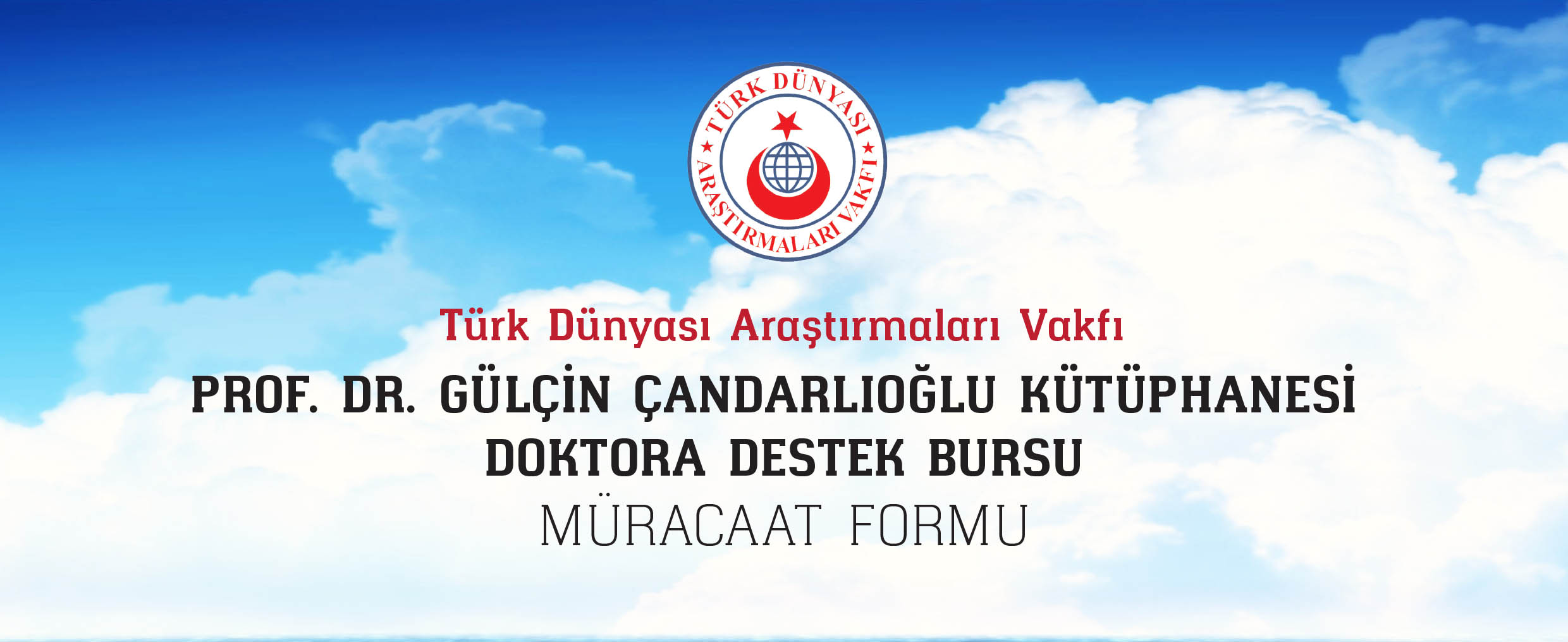 ADINIZ - SOYADINIZ :  ……….......................................................................................................... DOKTORA İÇİN SEÇTİĞİNİZ ALAN : ..................................................................................................DOKTORA İÇİN SEÇTİĞİNİZ ENSTİTÜ :  ............................................................................................ENSTİTÜNÜN BAĞLI OLDUGU ÜNİVERSİTE –MERKEZ : …………………………………………………DANIŞMAN PROFESÖRÜN ADI-SOYADI : ……………………………………………………....................DOKTORA ÖĞRENİMİNE BAŞLAMA TARİHİNİZ : ………………………………………………………………….......................A) Daimi Aile Ev Adresiniz ve Tel. No: : .............................................................................................................................................................................................................................................................................................................B) İkamet Adresiniz : ......................................................................................................................................................................................................................................................................................................................................1) Telefon Numaranız : a) Ev :......................................................b) Cep : .....................................................................2) E-mail Adresiniz (Daima kullanacağınız) : ..................................................................................................................C) Çalışıyorsanız iş adresiniz-telefon numaranız: ................................................................................................................................................................................................................................................................................................DİPLOMA TARİHİ VE DERECESİÖĞRETİM KURUMU ve BÖLÜMÜ	DEVAM TARİHİ	(Şuanki Genel Not Ortalaması)D) Yabancı dil ve mesleki sınav notunuz: TOEFL (	) ÜDS (            	)  LES (                 )E) Yurt dışında bulunduysanız ne maksatla, nerelerde ve hangi tarihlerde.?........................................................................................................................................................................................................................................................................................................................................................................................................................................... * Acil durumlarda ulaşılacak kişiler ve telefon numaraları : ..................................................................................................................................................................................................................................................................................AD-SOYAD:                                                   İmza : ............................                                Tarih : ..........................Not: Bu formu okunaklı olarak düzgünce yazıp tdav@turan.org adresine gönderiniz.Lise	: ............................................................................................................................................Üniversite : .........................................................................................................................................Master : ……………………………………………...…………………..……………………………………….